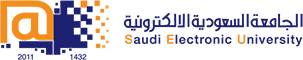 College of Administrative and Financial SciencesAssignment-1Deadline: 4 October 2020 @23:59For Instructor’s Use onlyThis Assignment must be submitted on Blackboard (WORD format only) via the allocated folder.Email submission will not be accepted.You are advised to make your work clear and well-presented; marks may be reduced for poor presentation. This includes filling your information on the cover page.Assignment will be evaluated through BB Safe Assign tool.Late submission will result in ZERO marks being awarded.The work should be your own, copying from students or other resources will result in ZERO marks.Use Times New Roman font 12 for all your answers.Marks:05Critical Thinking 1: The diamond-water paradoxIn “An Inquiry into the Nature and Causes of the Wealth of Nations” published in 1776, Adam Smith wrote: “Nothing is more useful than water: but it will purchase scarcely anything… A diamond, on the contrary, has scarcely any use-value; but a very great quantity of other goods may frequently be had in exchange for it”Explain the diamond-water paradox and find out in the literature how economists have later solved this paradox.ANSWER:Course Name: MICROECONOMICSStudent’s Name:Course Code: ECON101Student’s ID Number:Semester: 1CRN:  Academic Year: 1441-1442Academic Year: 1441-1442Instructor’s Name:Instructor’s Name:Students’ Grade:  Marks Obtained/ Level of Marks: